FORMULARZ INFORMACJI PRZEDSTAWIANYCH PRZEZ WNIOSKODAWCĘ PRZY WNOSZENIU WKŁADU NIEPIENIĘŻNEGO (DLA PROJEKTÓW BEZ POMOCY PUBLICZNEJ)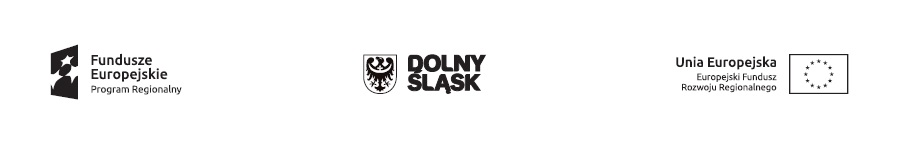 INFORMACJE OGÓLNE:Rodzaj wkładu niepieniężnego: nieruchomość/materiały (surowce)/inny środek trwały/ wolontariat/ekspertyzyDotychczasowy sposób wykorzystania wnoszonego środka trwałego: ………………………………………………………………………………………………………………………………………………………………………………………………………………………………………………………………………………………………………………………………………………………………………………………………………………………………………………………Dokumenty potwierdzające wycenę wkładu niepieniężnego (w załączeniu):…………………………………………………………………………………………………………………………………………………………………………………………………………………………………………………………………………………………………………………………………………………………………………………………………………………………………..Dokumenty potwierdzające prawo własności do wnoszonego wkładu niepieniężnego 
(w załączeniu): …………………………………………………………………………………………………………………………………………………………………………………………………………………………………………………………………………………………………………………………………………………………………………………………………………………………………..OKREŚLENIE MAKSYMALNEJ WARTOŚCI WYDATKÓW KWALIFIKOWANYCH W RAMACH WKŁADU NIEPIENIĘŻNEGOa - Kwota wydatków kwalifikowanych - ……..b - Poziom dofinansowania - ……… Maksymalny dopuszczalny poziom wydatków kwalifikowanych w ramach wkładu niepieniężnego = [(a*100) / b] – a = …………………